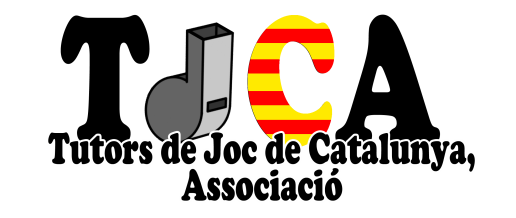 DADES GENERALS:                     A QUIN ESPORT VOLS PERTÀNYER?BÀSQUET          FUTBOL 5          FUTBOL 7/11          HANDBOL          HOQUEI PATINS           STREET HOQUEI         ESPORTS DE PLATJA           VOLEI        ALTRES DADES:Pertanyies a la Associació l’any anterior:               Quin número de TJ tens:       Sol·licito la inscripció a la Tutors de Joc Catalunya, Associació (TJCA).Signatura del/la sol·licitant,Barcelona, a __     _____ de __     ______________ de 2015.            CONDICIONS PRÈVIES D’ACCÉS A LA ASSOCIACIÓ:La inscripció anual a la Associació de Tutors de Joc de Catalunya té un cost de 15 euros, hauràs de presentar una còpia del teu NIF, i pagar l’assegurança mèdica corresponent.La edat mínima per a inscriure’s a la associació és de 16 anys.Tots el Tutors de Joc nous hauran de superar tot el procés de formació que l’associació té establert.La formació dels Tutors de Joc nous té un cost de 15 euros, els reciclatges anuals seran gratuïts.Tots els membres de la associació han de tenir l’equipament oficial de cada curs escolar.Em comprometo a complir el que estableixen els estatuts i reglament intern de TJCA, així com les directrius i instruccions donades per la direcció.Nom i Cognoms:*      Nom i Cognoms:*      Nom i Cognoms:*      Nom i Cognoms:*      Nom i Cognoms:*      N.I.F.:         Adreça:      Adreça:      Adreça:      Adreça:      Adreça:      Adreça:      Localitat:       Localitat:       C.P.:       C.P.:       Data de naixement:       Data de naixement:       Telèfon:      Mòbil: *      Mòbil: *      Telèfon feina:      Telèfon feina:      Telèfon feina:      Correu Electrònic: *       Correu Electrònic: *       Correu Electrònic: *       Correu Electrònic: *       Correu Electrònic: *       Correu Electrònic: *       Estudis actuals o en curs:                                Estudis actuals o en curs:                                Estudis actuals o en curs:                                Estudis actuals o en curs:                                Estudis actuals o en curs:                                Estudis actuals o en curs:                                  Dilluns tarda  Dimarts tarda  Dimecres tarda  Dijous tarda Divendres tarda a partir de les 18h Divendres tarda altres horaris Dissabte matí Dissabte tardaPertanys a alguna entitat esportiva:          Quina:                         Jugues actualment al CEEB:      Pertanys a alguna entitat esportiva:          Quina:                         Jugues actualment al CEEB:      Disposes de mitjà de transport:                 Cotxe             Moto             Bici         Disposes de mitjà de transport:                 Cotxe             Moto             Bici         Disposes d’equipament de TJ oficial: xandall       polo      Observacions:                                                               Hi ha algun equip que prefereixis no dirigir:                                                              Quants anys fa que xiules?      